Урок во 2А классе «Сходные в произношении и разные в написании слова» учитель Смердова Марина СергеевнаУрок во 2А классе «Сходные в произношении и разные в написании слова» учитель Смердова Марина Сергеевна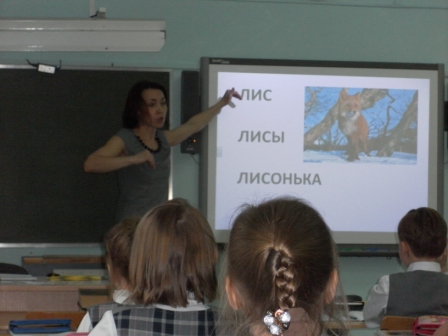 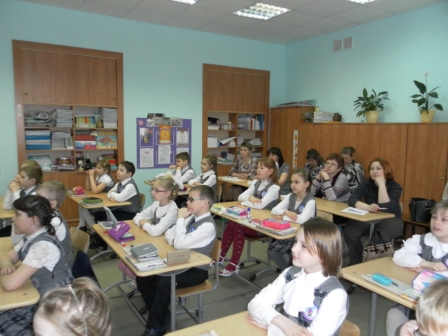 Внеурочное занятие в 4А классе «Речевые жанры. Рассказ» учитель Володина Жанна ВладимировнаВнеурочное занятие в 4А классе «Речевые жанры. Рассказ» учитель Володина Жанна Владимировна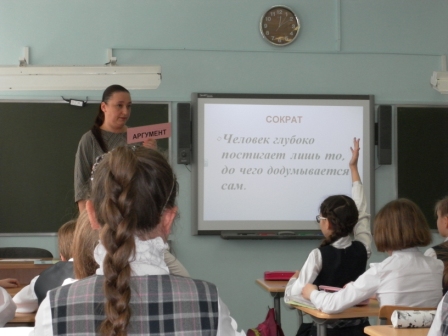 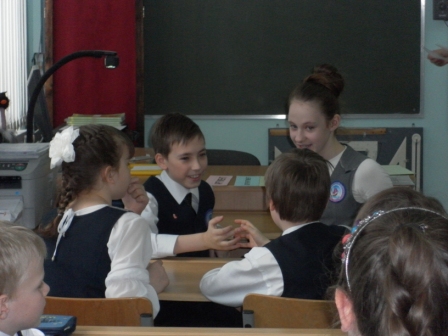 Интегрированный урок в 10А класса «Электрические явления как следствие химических явлений» учителя Еремина Галина Васильевна, учитель физики    Иванова Любовь Евгеньевна, учитель химииИнтегрированный урок в 10А класса «Электрические явления как следствие химических явлений» учителя Еремина Галина Васильевна, учитель физики    Иванова Любовь Евгеньевна, учитель химии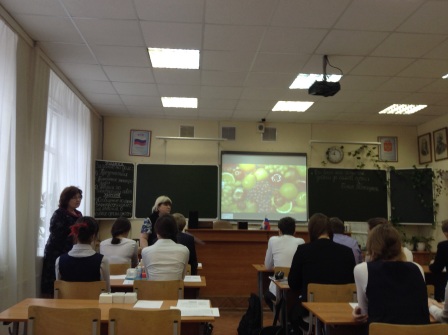 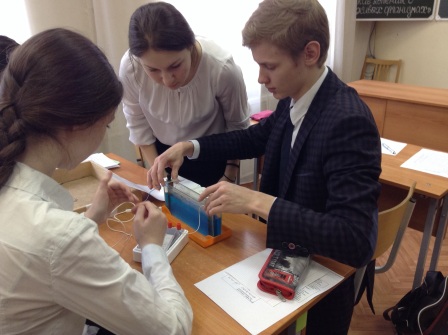 Урок математики в 6А классе «Прямоугольные координаты на плоскости» учитель Мингалева Ольга ЮрьевнаУрок математики в 6А классе «Прямоугольные координаты на плоскости» учитель Мингалева Ольга Юрьевна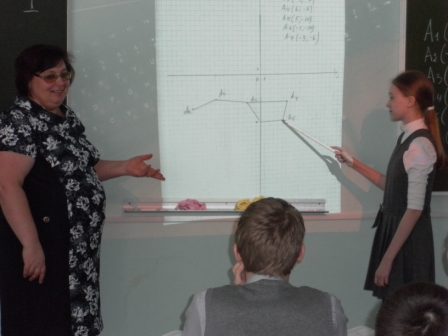 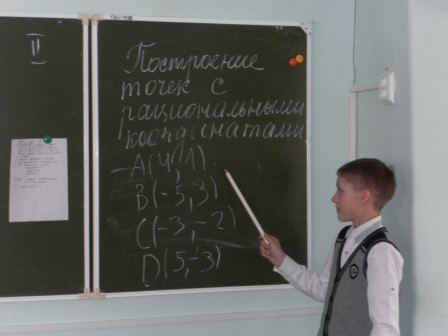 